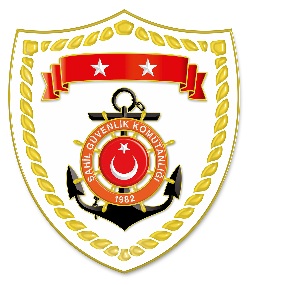 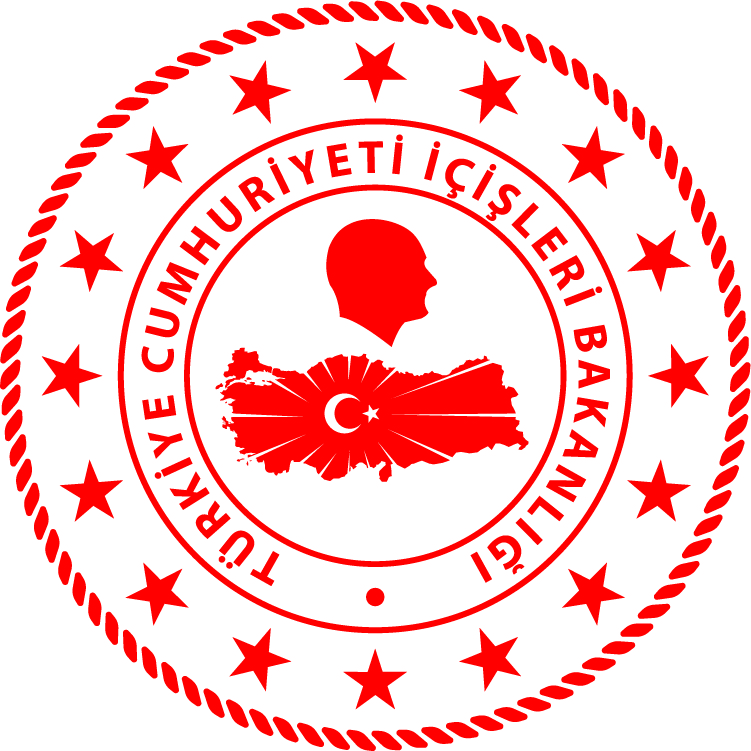 Ege Bölgesi Van Gölü Grup Komutanlığı S.NUTARİHTESPİTUYGULANAN İDARİ PARA CEZASI MİKTARI (TL)CEZANIN KESİLDİĞİİL/İLÇE-MEVKİİAÇIKLAMA117 Mayıs 202212 metreden küçük balıkçı gemisinde vinç bulundurmak(2 işlem)6.239İZMİR/FoçaToplam 5 işlemde 17.381 TL idari para cezası uygulanmıştır.217 Mayıs 2022Gerçek kişiler için su ürünleri ruhsat tezkeresini yeniletmemek1.485İZMİR/KarşıyakaToplam 5 işlemde 17.381 TL idari para cezası uygulanmıştır.317 Mayıs 2022Gerçek kişiler için su ürünleri ruhsat tezkeresi olmamak5.943İZMİR/GüzelbahçeToplam 5 işlemde 17.381 TL idari para cezası uygulanmıştır.417 Mayıs 202212 metreden küçük balıkçı gemisinde modifiye edilmiş donanım bulundurmak3.714İZMİR/GüzelbahçeToplam 5 işlemde 17.381 TL idari para cezası uygulanmıştır.S.NUTARİHTESPİTUYGULANAN İDARİ PARA CEZASI MİKTARI (TL)CEZANIN KESİLDİĞİİL/İLÇE-MEVKİİAÇIKLAMA117 Mayıs 2022Yasak istihsal vasıtası ile inci kefali avcılığı yapmak (7 İşlem)17.675 TLVAN/ MuradiyeToplam 7 işlemde 17.675 TL idari para cezası uygulanmıştır.